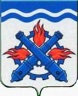 РОССИЙСКАЯ ФЕДЕРАЦИЯДУМА ГОРОДСКОГО ОКРУГА ВЕРХНЯЯ ТУРАПЯТЫЙ СОЗЫВВосемьдесят шестое заседание РЕШЕНИЕ №  64	23 августа 2019 года г. Верхняя Тура О ситуации на рынке труда в Городском округе Верхняя ТураРуководствуясь планом работы Думы на 2019 год, обсудив информацию директора Государственного казенного учреждения службы занятости населения Свердловской области «Кушвинский центр занятости» Кожевникова В.Н. (вх.от 08.08.2019 года № 140) о ситуации на рынке труда в Городском округе Верхняя Тура, учитывая заключение комиссии по местному самоуправлению и социальной политике от 15.08.2019 года № 30, ДУМА ГОРОДСКОГО ОКРУГА ВЕРХНЯЯ ТУРА РЕШИЛА:1. Информацию о ситуации на рынке труда в Городском округе Верхняя Тура принять к сведению (прилагается).2. Настоящее решение вступает в силу с момента принятия.Председатель ДумыГородского округа Верхняя Тура					О.М. ДобошПриложениек Решению Думы Городского округа Верхняя Тураот 23 августа 2019 года № 64Ситуация на рынке трудав городском округе Верхняя Тура на 01.08.2019 г.Обстановка, сложившаяся на регистрируемом рынке труда г.Верхняя Тура, характеризуется следующими показателями. Так, численность обратившихся за содействием в трудоустройстве на 01.08.2019г.с начала 2019 года составила 299чел. Всего услугами службы занятости воспользовались  597 человек.Среди обратившихся в поиске работы:                                  в %Статус безработного за 2019 год получили 96человека. Численность безработных граждан, состоящих на учете в органах службы занятости на 01.08.2019 года, составила 86чел. Уровень официально регистрируемой безработицы –1,91процентов.Средняя продолжительность безработицы в городском округе Верхняя Тура на 01.08.2019 года составила 6,58 месяцев, в том числе по основным категориям безработных граждан: у женщин –7,13 месяцев, у молодежи – 6,06месяцев, у инвалидов –6,42 месяцев. За 2019 года предприятиями и организациями было заявлено в органы службы занятости о наличии 171 вакансия. По состоянию на 01.07.2019г. зарегистрировано 33вакансии.Коэффициент напряженности на рынке труда городского округа Верхняя Турасоставил 2,7незанятых граждан, состоящих на учете, на одну вакансию, в том числе  2,4 безработных.В целях снижения напряженности на рынке труда и увеличения конкурентоспособности ищущих работу граждан с начала года направлено на профессиональное обучение 12человек,  услуги по профессиональной ориентации получили 78 человек,  психологической поддержке получили 13 граждан, по социальной адаптации – 13чел., по организации самозанятости 12человека, трудовая адаптация школьников – 168 чел. Трудоустоены 3 инвалида, 2 гражданина испытывающих трудности в поиске работы, 0 безработных получил содействие в переезде в другую местность для трудоустройства.В результате активной работы по содействию в трудоустройстве трудоустроено 206 человек с начала 2019 года, из них безработных – 34 человек. Доля трудоустроенных граждан в численности обратившихся в поиске подходящей работы с начала года составляет – 68,9 %. на 01.08.2019г.на 01.08.2018г.женщины55,260,3молодежь в возрасте 16-29 лет57,523,0инвалиды3,03,6граждане предпенсионного возраста6,44,8ищущие работу впервые2,73,2имеющие длительный (более года) перерыв в работе7,410,7уволенные в связи с сокращением численности 9,74,0